О районном конкурсе профессионального мастерства «Лучшие молодые специалисты года»В целях повышения профессионального мастерства молодых специалистов, повышения их статуса и оказания материальной поддержки лучшим представителям сельской молодежи не старше 35 лет и реализации подпрограммы «Молодежь Ибресинского района Чувашской Республики» муниципальной программы Ибресинского района Чувашской Республики «Развитие образования на 2014-2020 годы», администрация Ибресинского района Чувашской Республики ПОСТАНОВЛЯЕТ:Провести с 1 по 28 сентября 2018 года районный конкурс профессионального мастерства «Лучшие молодые специалисты года».Для организации и проведения районного конкурса профессионального мастерства  «Лучшие молодые специалисты года» создать районную комиссию в следующем составе:Горбунов С.В. – глава администрации Ибресинского района Чувашской Республики (председатель);Федорова Н.А. – И.о. заместителя главы администрации района - начальника отдела образования   администрации  Ибресинского района Чувашской Республики  (заместитель председателя);Члены:- Гаврилов В.Ф. – заместитель главы администрации района – начальник отдела сельского хозяйства (по согласованию);Шестеринова С.В. – управляющий делами - начальник отдела организационной работы администрации Ибресинского района Чувашской Республики (по согласованию);Андреева М.Д. - заместитель главы администрации района - начальник отдела строительства и развития общественной инфраструктуры Ибресинского района Чувашской Республики;Зиновьева О.В. - Вр.и.о. начальника финансового отдела администрации Ибресинского района Чувашской Республики (по согласованию). Шкодских И.Н. – главный специалист – эксперт отдела образования администрации Ибресинского района Чувашской Республики;Фролова А.Н. – главный специалист – эксперт Собрания депутатов Ибресинского района Чувашской Республики (по согласованию);Утвердить Положение о районном конкурсе профессионального мастерства «Лучшие молодые специалисты года» (Приложение №1).Признать утратившим силу постановление администрации Ибресинского района № 470 от 17.08.2017 года «О районном конкурсе «Лучшие молодые специалисты года». Контроль за исполнением данного постановления оставляю за собой.Настоящее постановление вступает в законную силу после его официального опубликования.Районная комиссия обязана предоставить сведения о присвоении звания «Лучший молодой специалист» в Единую государственную информационную систему социального обеспечения (ЕГИСО) в течение 7 рабочих дней со дня утверждения списка».Глава администрацииИбресинского района 	                                                                      С.В. ГорбуновШкодских Ирина Николаевна2-17-06Приложение №1   к постановлению администрации Ибресинского района Чувашской Республики№ 433 от 13.08.2018  года Положениео районном конкурсе профессионального мастерства «Лучшие молодые специалисты года»1. Общие положенияРайонный конкурс профессионального мастерства «Лучшие молодые специалисты года» (далее - Конкурс) направлен на повышение профессионального мастерства молодых специалистов, а также престижа их профессии.2. Цели и задачиЦели Конкурса:-	повышение эффективности использования кадрового потенциала работников;-	развитие их профессиональной компетентности и стимулирование их
деятельности;повышение статуса работников;содействие формированию кадрового резерва. Основные задачи Конкурса:повышение внимания органов власти всех уровней к проблемам реализации молодежной политики;оценка и повышение уровня профессиональной подготовки работников;создание системы поддержки талантливых, профессиональных специалистов.3. Номинации конкурсаНастоящим Положением устанавливаются следующие основные конкурсные номинации:											«Лучший молодой специалист в сфере образования»«Лучший молодой специалист  в сфере дошкольного образования»«Лучший молодой специалист в сфере здравоохранения»«Лучший молодой специалист отрасли сельского хозяйства» «Лучший молодой специалист в сфере культуры»«Лучший активист в сфере государственной молодежной политики»«Лучший молодой специалист муниципальной (государственной) службы»«Лучший молодой специалист финансово-экономической сферы»«Лучший молодой сотрудник правоохранительных органов»«Лучший молодой специалист в сфере физической культуры и спорта».4. Организаторы конкурса	Организатором Конкурса является отдел образования администрации Ибресинского района Чувашской Республики.5. Условия проведения5. 1. Для участия в Конкурсе выдвигающие организации должны представить в комиссию следующие документы:-письмо-представление предприятия (учреждения, организации) об участии в конкурсе с указанием стажа работы согласно приложению N1 к настоящему положению;-характеристика за подписью руководителя, выдвигающей организации, с фотографией 3x4 (приклеивается в правый верхний угол характеристики);-протокол общего собрания коллектива организации, профсоюзной организации или общественного объединения (попечительского, управляющего и т.п.) о выдвижении претендента;-копия паспорта (все заполненные страницы);-копии документов, подтверждающие достижения в профессиональной сфере за последние три года (дипломы и грамоты победителей и лауреатов всероссийских, межрегиональных, республиканских, муниципальных, конкурсных мероприятий, благодарности, свидетельства, поощрения и т.п.);-дополнительные материалы о конкурсантах (фото-, аудио-, видеоматериалы,
творческие работы	и т.п.).5.2.	Документы претендентов, привлеченных к уголовной, дисциплинарной и
административной ответственности не рассматриваются.5.3.Пакет документов для участия в Конкурсе представляется на бумажном носителе в отдельной файл – папке с 1 по 28 сентября 2018 года по адресу: п. Ибреси, ул. Маресьева, д.49, каб. 309 - отдел образования администрации Ибресинского района. 6. Подведение итогов Конкурса6.1. Решение о присвоении звания "Лучший молодой специалист" принимается районной комиссией на основании представленных документов до 01 октября 2018 года.6.2.По итогам Конкурса определяется по одному победителю в каждой номинации и выносится протокольное решение.6.3. Победители Конкурса награждаются  дипломами  и денежными призами за счет средств бюджета Ибресинского района Чувашской Республики.Приложение N1к Положению о районном конкурсепрофессионального мастерства"Лучшие молодые специалисты года"Главе администрацииИбресинского района   Чувашской РеспубликиС.В. ГорбуновуПИСЬМО-ПРЕДСТАВЛЕНИЕ.(Заполняется   на    бланке    организации   с   указанием   даты   и   исходящего номера) ___________________________________________________________________________________________ (полное наименование выдвигающей организации) ___________________________________________  выдвигает на районный конкурс профессионального мастерства «Лучший молодой специалист года» _______________________________________________________________________________                                                (фамилия, имя, отчество кандидата полностью, дата рождения,_______________________________________________________________________________                                                   место работы (с точным указанием должности)_________________________________________________________________________________________или учебы (с указанием факультета, курса, группы)со стажем работы на предприятии (в учреждении) ____________ лет.Приложение:   на ______ л.Контактная информация о кандидате  __________________________________								(домашний адрес, телефон) ______________________________________________________________________________Подпись руководителя выдвигающей организацииМ.П.ЧĂВАШ РЕСПУБЛИКИ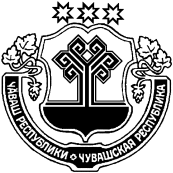 ЧУВАШСКАЯ РЕСПУБЛИКАЙĚПРЕÇ РАЙОН АДМИНИСТРАЦИЙĚ ЙЫШĂНУ      13.08.2018         №433 Йěпреç поселокě АДМИНИСТРАЦИЯИБРЕСИНСКОГО РАЙОНА ПОСТАНОВЛЕНИЕ13.08.2018         № 433поселок Ибреси